ПРОЕКТ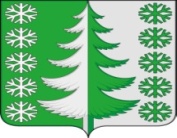 Ханты-Мансийский автономный округ – ЮграХанты-Мансийский районмуниципальное образованиесельское поселение ВыкатнойАДМИНИСТРАЦИЯ СЕЛЬСКОГО ПОСЕЛЕНИЯПОСТАНОВЛЕНИЕот 00.00.2019                                                                                                       № 00п. Выкатной					О муниципальной программе «Профилактика правонарушений в сфере обеспечения общественной безопасностив сельском поселении Выкатной на 2019-2021 годы»В соответствии со статьей 179 Бюджетного кодекса Российской Федерации, постановлением Правительства Ханты-Мансийского автономного округа – Югры от 5 октября 2018 года № 348-р «О государственной программе Ханты-Мансийского автономного округа – Югры «Профилактика правонарушений и обеспечение отдельных прав граждан», руководствуясь постановлением администрации сельского поселения Выкатной от 9 декабря 2015 года № 26 «О муниципальных и ведомственных программах сельского поселения Выкатной», и на основании Устава сельского поселения Выкатной:1. Утвердить муниципальную программу «Профилактика правонарушений в сфере обеспечения общественной безопасности в сельском поселении Выкатной на 2019-2021 годы».2. Настоящее постановление вступает в силу после его официального опубликования (обнародования), но не ранее 1 января 2019 года.3. Настоящее постановление вступает в силу после его официального опубликования (обнародования) в установленном порядке.	4. Контроль за выполнением постановления оставляю за собой.Глава сельскогопоселения Выкатной                                                                        Н.Г. ЩепёткинПриложение к постановлению администрации сельского поселения Выкатной     от 00.00.2018 № 00Паспорт муниципальной программыХанты-Мансийского районаРаздел 1 «О стимулировании инвестиционной и инновационной деятельности, развитие конкуренции и негосударственного сектора экономики»В сельском поселении Выкатной создана и совершенствуется государственная система профилактики правонарушений.Профилактические мероприятия, включенные в муниципальную программу, направлены на поддержание уровня достигнутых положительных тенденций.Рассмотрение дел об административных правонарушениях осуществляется административной комиссией сельского поселения Выкатной. Создание административной комиссии и определение перечня должностных лиц, уполномоченных составлять протоколы об административных правонарушениях, предусмотренных пунктом 2 статьи 48 Закона Ханты-Мансийского автономного округа – Югры от 11 июня 2010 года № 102-оз «Об административных правонарушениях», являются отдельными государственными полномочиями, переданными органам местного самоуправления муниципальных образований автономного округа.Состояние оперативной обстановки в сельском поселении требует дальнейшего совершенствования системы профилактики правонарушений, комплексного подхода к противодействию преступности, в том числе путем создания условий для участия граждан в охране общественного порядка, реализации мероприятий по информационно-методическому сопровождению деятельности субъектов профилактики.Реализация мероприятий муниципальной программы позволит повысить уровень грамотности жителей сельского поселения по вопросам профилактики правонарушений, сохранить устойчивую положительную динамику в сфере общественной безопасности.1.1. Формирование благоприятной деловой средыМероприятия, проводимые в рамках муниципальной программы, 
не предусматривают реализацию национальной предпринимательской инициативы, формирования благоприятных условий для развития малого 
и среднего предпринимательства в сельском поселении Выкатной, в том числе социального предпринимательства, мер их стимулирования к созданию и применению инновационных технологий, привлечения негосударственных организаций к реализации мероприятий и социальных (пилотных) проектов.1.2. Инвестиционные проекты.Муниципальная программа не содержит инвестиционных проектов, реализуемых, в том числе, на принципах проектного управления.1.3. Развитие конкуренции.Муниципальная программа не содержит мер по развитию конкуренции в установленной сфере деятельности и содействию импортозамещению в сельском поселении Выкатной, реализации стандарта развития конкуренции.Раздел 2 «Механизм реализации муниципальной программы»Проект муниципальной программы и изменений в нее вносятся на рассмотрение администрации сельского поселения Выкатной ответственным исполнителем муниципальной программы.Ежегодно формируется (уточняется) перечень мероприятий муниципальной программы на очередной финансовый год и плановый период с уточнением затрат в соответствии с мониторингом фактически достигнутых целевых показателей муниципальной программы, с учетом результатов, проводимых в сельском поселении Выкатной социологических исследований, статистических данных, в том числе правоохранительных органов, сбора и анализа данных в динамике.Комплексное управление муниципальной программой и распоряжение средствами местного бюджета в объеме бюджетных ассигнований, утвержденных в бюджете сельского поселения на реализацию муниципальной программы на очередной финансовый год, осуществляет субъект бюджетного планирования – администрация сельского поселения Выкатной. Должностные лица органов местного самоуправления, являющихся исполнителями мероприятий муниципальной программы, в соответствии с которыми предусмотрено заключение соглашений о предоставлении субсидий из федерального бюджета и бюджета автономного округа бюджету Ханты-Мансийского района, несут персональную ответственность за их реализацию и достижение соответствующих показателей.Механизм реализации муниципальной программы включает разработку и принятие муниципальных правовых актов, необходимых для ее выполнения, заключение соглашений (договоров) с территориальными федеральными органами исполнительной власти, исполнительными органами государственной власти автономного округа, органами местного самоуправления, организациями, учреждениями, общественными объединениями о взаимодействии в целях совместной ее реализации, заключение муниципальных контрактов (договоров) на приобретение товаров (оказание услуг, выполнение работ) для муниципальных нужд, заключаемых ответственным исполнителем (соисполнителями) муниципальной программы с поставщиками, исполнителями, в установленном законодательством Российской Федерации порядке, ежегодное уточнение перечня мероприятий муниципальной программы на очередной финансовый год и плановый период с уточнением затрат по мероприятиям муниципальной программы в соответствии с мониторингом фактически достигнутых целевых показателей реализации муниципальной программы, связанных с изменениями внешней среды, с учетом результатов проводимых на территории Ханты-Мансийского района социологических исследований, а также информирование общественности о ходе и результатах реализации муниципальной программы, финансировании мероприятий муниципальной программы.Обеспечивается информирование общественности о ходе и результатах реализации муниципальной программы.Мероприятие 1.1 «Создание условий для деятельности народных дружин в сельском поселении Выкатной» программы «Профилактика правонарушений» муниципальной программы реализуется сельским поселением путем заключения Соглашения с Департаментом внутренней политики Ханты-Мансийского автономного округа – Югры и администрацией района о софинансировании мероприятия. Субсидии на софинансирование указанного мероприятия из бюджета автономного округа предоставляются бюджету Ханты-Мансийского района. Полученные субсидии администрацией района передаются бюджету сельского поселения для реализации мероприятия.Создание административной комиссии и определение перечня должностных лиц, уполномоченных составлять протоколы об административных правонарушениях, предусмотренных пунктом 2 статьи 48 Закона Ханты-Мансийского автономного округа – Югры от 11 июня 2010 года № 102-оз «Об административных правонарушениях», являются отдельными государственными полномочиями, переданными органам местного самоуправления муниципальных образований автономного округа. Финансирование переданных полномочий осуществляется за счет средств бюджета автономного округа, предоставляемых муниципальным образованиям в виде субвенций.Перечень возможных рисков при реализации муниципальной программы и мер по их преодолению приведен в Таблице 4 к муниципальной программе.Таблица 1Целевые показатели муниципальной программыТаблица 2Перечень основных мероприятий муниципальной программы Наименование Программы«Профилактика правонарушений в сфере обеспечения общественной безопасности в сельском поселении Выкатной на 2019-2021 годы» (далее – Программа)Дата утверждения муниципальной программыпостановление администрации сельского поселения Выкатной от 00.00.2019 №00 «О муниципальной программе «Профилактика правонарушений в сфере обеспечения общественной безопасности в сельском поселении Выкатной на 2019-2021 годы»Ответственный исполнитель муниципальной программыадминистрация сельского поселения ВыкатнойЦели муниципальной  программыПовышение уровня безопасности гражданЗадачи муниципальной программыСоздание и совершенствование условий для обеспечения общественного порядка, в том числе с участием граждан Основные мероприятияПрофилактика правонарушенийЦелевые показатели муниципальной программыСнижение уровня преступности на 12 %.Сроки реализации муниципальной программы2019 – 2021 годыПараметры финансового обеспечениямуниципальной программыобщий объем финансирования Программы составляет 22,9 тыс. рублей, в том числе: 2019 год – 22,9 тыс. рублей;2020 год – 0,0 тыс. рублей;2021 год – 0,0 тыс. рублей, в том числе:бюджет автономного округа – 16,0 тыс. рублей, в том числе:2019 год – 16,0 тыс. рублей;2020 год – 0,0 тыс. рублей; 2021 год – 0,0 тыс. рублей;бюджет района – 0,0 тыс. рублей, в том числе:2019 год – 0,0 тыс. рублей;2020 год – 0,0 тыс. рублей; 2021 год – 0,0 тыс. рублей;бюджет сельских поселения – 6,9 тыс. рублей, в том числе:2019 год – 6,9 тыс. рублей;2020 год – 0,0 тыс. рублей;2021 год – 0,0 тыс. рублей.№ 
п/пНаименование целевых показателейБазовый показатель на начало реализации муниципальной программыЗначения показателяпо годамЗначения показателяпо годамЗначения показателяпо годамЦелевое значениепоказателяна момент окончания реализации муниципальной    программы№ 
п/пНаименование целевых показателейБазовый показатель на начало реализации муниципальной программы2019 год2020 год2021 годЦелевое значениепоказателяна момент окончания реализации муниципальной    программы12345671.Уровень преступности (число зарегистрированных преступлений на 1 тыс. человек населения), ед.807,2Номер основногомероприятияОсновные мероприятиямуниципальной программы (связь мероприятийс показателями муниципальной программы)Ответственный исполнитель (соисполнитель)Источники    
финансированияФинансовые затраты на реализацию(тыс. рублей)Финансовые затраты на реализацию(тыс. рублей)Финансовые затраты на реализацию(тыс. рублей)Финансовые затраты на реализацию(тыс. рублей)Номер основногомероприятияОсновные мероприятиямуниципальной программы (связь мероприятийс показателями муниципальной программы)Ответственный исполнитель (соисполнитель)Источники    
финансированиявсегов том числев том числев том числеНомер основногомероприятияОсновные мероприятиямуниципальной программы (связь мероприятийс показателями муниципальной программы)Ответственный исполнитель (соисполнитель)Источники    
финансированиявсего2019 год2020 год2021 год12345678Программа «Профилактика правонарушений»Программа «Профилактика правонарушений»Программа «Профилактика правонарушений»Программа «Профилактика правонарушений»Программа «Профилактика правонарушений»Программа «Профилактика правонарушений»Программа «Профилактика правонарушений»Программа «Профилактика правонарушений»1.1Основное мероприятие:Создание условий для деятельности народных дружин в сельском поселении Выкатнойсельское поселениевсего22,922,90,00,01.1Основное мероприятие:Создание условий для деятельности народных дружин в сельском поселении Выкатнойсельское поселениебюджет автономного округа16,016,00,00,01.1Основное мероприятие:Создание условий для деятельности народных дружин в сельском поселении Выкатнойсельское поселениебюджет района0,00,00,00,01.1Основное мероприятие:Создание условий для деятельности народных дружин в сельском поселении Выкатнойсельское поселениебюджет сельского поселения6,96,90,00,01.2.Основное мероприятие: Правовое информирование граждан и информирование населения о проводимых мероприятиях по профилактике правонарушенийсельское поселениевсего0,00,00,00,01.2.Основное мероприятие: Правовое информирование граждан и информирование населения о проводимых мероприятиях по профилактике правонарушенийсельское поселениебюджет сельского поселения0,00,00,00,0Итого по программевсего22,922,90,00,0Итого по программебюджет автономного округа16,016,00,00,0Итого по программебюджет района 0,00,00,00,0Итого по программебюджет сельского поселения6,96,90,00,0Таблица 3 Характеристика основных мероприятий муниципальной программы, их связь с целевыми показателямиХарактеристика основных мероприятий муниципальной программы, их связь с целевыми показателямиХарактеристика основных мероприятий муниципальной программы, их связь с целевыми показателямиХарактеристика основных мероприятий муниципальной программы, их связь с целевыми показателямиХарактеристика основных мероприятий муниципальной программы, их связь с целевыми показателями№ п/пОсновные мероприятияОсновные мероприятияОсновные мероприятияНаименование целевого показателя**№ п/пОсновные мероприятияОсновные мероприятияОсновные мероприятияНаименование целевого показателя**№ п/пНаименованиеСодержание (направления расходов)Номер приложения к муниципальной программе, реквизиты нормативного правового акта, наименование портфеля проектов (проекта)*Наименование целевого показателя**12345Цель «Повышение уровня безопасности граждан» Цель «Повышение уровня безопасности граждан» Цель «Повышение уровня безопасности граждан» Цель «Повышение уровня безопасности граждан» Цель «Повышение уровня безопасности граждан» Задача «Создание и совершенствование условий для обеспечения общественного порядка, в том числе с участием граждан»Задача «Создание и совершенствование условий для обеспечения общественного порядка, в том числе с участием граждан»Задача «Создание и совершенствование условий для обеспечения общественного порядка, в том числе с участием граждан»Задача «Создание и совершенствование условий для обеспечения общественного порядка, в том числе с участием граждан»Задача «Создание и совершенствование условий для обеспечения общественного порядка, в том числе с участием граждан»Программа «Профилактика правонарушений»Программа «Профилактика правонарушений»Программа «Профилактика правонарушений»Программа «Профилактика правонарушений»Программа «Профилактика правонарушений»1.1.Создание условий для деятельности народных дружин Материально-техническое обеспечение деятельности народных дружин, материальное стимулирование, личное страхование народных дружинников, участвующих в охране общественного порядка Уровень преступности (число зарегистрированных преступлений на 100 тысяч человек населения), ед. Показатель рассчитывается как отношение количества зарегистрированных преступлений на 100 тысяч человек населения. Показатель формируется на основании ведомственных статистических данных МОМВД России «Ханты-Мансийский»1.2.Правовое информирование граждан и информирование населения о проводимых мероприятиях по профилактике правонарушенийРазмещение в СМИ материалов по правовому просвещению граждан Уровень преступности (число зарегистрированных преступлений на 100 тысяч человек населения), ед. Показатель рассчитывается как отношение количества зарегистрированных преступлений на 100 тысяч человек населения. Показатель формируется на основании ведомственных статистических данных МОМВД России «Ханты-Мансийский»Таблица 4Таблица 4Таблица 4Перечень возможных рисков при реализации муниципальной программы и мер по их преодолениюПеречень возможных рисков при реализации муниципальной программы и мер по их преодолениюПеречень возможных рисков при реализации муниципальной программы и мер по их преодолению№ п/пОписание рискаМеры по преодолению рисков1231.Правовые риски связаны с изменением законодательства Российской Федерации и автономного округа, длительностью формирования нормативно-правовой базы, необходимой для эффективной реализации муниципальной программы, что может привести к существенному увеличению планируемых сроков или изменению условий реализации программных мероприятий.Проводить мониторинг планируемых изменений в законодательстве Российской Федерации и автономного округа.2.Финансовые риски связаны с сокращением бюджетного финансирования, выделенного на выполнение муниципальной программы, удорожанием стоимости товаров (услуг), непрогнозируемыми инфляционными процессами.Определение первоочередных (приоритетных) направлений, увязанных с достижением установленных целевых показателей, в пределах утвержденного (доведенного) объема финансирования по муниципальной программе (перераспределение финансовых ресурсов).Планирование бюджетных расходов с применением методик оценки эффективности бюджетных расходов3.Административные риски, связанные с невыполнением или ненадлежащим выполнением обязательств поставщиками и подрядчиками работ по реализации мероприятий муниципальной программы.Мониторинг реализации муниципальной программы.Своевременная корректировка программных мероприятий муниципальной программы.